YOUNG WOMEN’S CHRISTIAN ASSOCIATION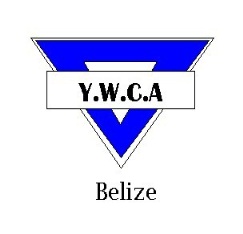 Cor. Freetown Road and St Thomas StreetBelize City, Belize C.A.Tel: 203-4971 * Fax: 223-5685Email:bzeywca@yahoo.com * Website: www.ywcabelize.comCheck us out on Facebook: YWCA-BELIZESUMMER PROGRAMMEREGISTRATION FORMName:		______________________________________________________________	Sex: 		F             MAddress:	______________________________________________________________	Age (D/M/Y):	________________Phone (home): ____________________		Phone (work): ______________ Phone (cell):	________________Parent/ Guardian Name: __________________________________________________       Email:	________________________	(To be completed if applicant is age 16 or under)Educational Background & Additional Information:Class Child is promoted to for September 2012: ___________________________________________________________________________Please check the Programme(s) for which you are registering:________________________________							_______________________________________________Signature (signature of parent / guardian if child is age 16 or under)		Contact Number (parent/ Guardian)For administration use only:Amount Paid:		______________________________					Date Paid: ______________________________Authorized Signature:	_________________________________________________________________________________________________________________ComputerDay CarePre-schoolArts & CraftMath & EnglishCosmetologyReadingCake & Pastry MakingCookingHousekeepingCake DecoratingVolleyballBasketballKarateSign LanguageFitness Camp (Teens)Environmental TourFitness Camp (Adults)